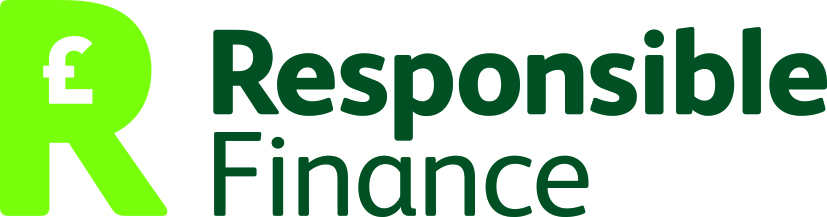 Citi Microentrepreneurship Awards 2018/19Microentrepreneur Award for Growth 
Application FormThe Citi Microentrepreneurship Awards celebrate the impact and achievements of responsible finance providers on the people and places of Britain, and champion the outstanding microentrepreneurs who are creating jobs, services and prosperity in their communities. The awards are run by Responsible Finance in partnership with the Citi Foundation.The Microentrepreneur Award for Growth recognises the success of an outstanding microentrepreneur who has benefited from the support of a responsible finance provider.This category focuses on successful entrepreneurs who have created businesses demonstrating strong growth.It offers the opportunity to celebrate your, and your nominee’s, performance contributing to The UN Sustainable Development Goal 8, Decent Work and Economic Growth and Goal 9, Industry Innovation and Infrastructure.It considers growth in turnover, jobs or market share. It recognises businesses that employ ten or more people.The business should have started as a microenterprise which has experienced, or looks set to experience, significant growth.A prize fund of £7,500 will be presented to the winner.Please read the terms and conditions before completing your application. For details of other categories please visit the Responsible Finance website.Your contact informationName:	Organisation:		Telephone number:	Email address:Details of the entrepreneur you are nominatingName of entrepreneur:Name of business:Entrepreneur’s email address: Their telephone number:Address of business:Website of business:Number of FTE employees:Please summarise what the business does (50 words):Please describe what the microentrepreneur has achieved and why they should win this award addressing the following points where relevant: (up to 400 words)How the business was started How the business has developed and grown its successHow the entrepreneur has shown innovation and creativityThe impact the business has had on the local community, staff and ownersThe financial performance of the business The details of your investment and how this has helped the businessPlans for future growthNeed help?If you lack the time or capacity to submit your application please get in touch. Support can be made available to assist with the drafting of applications. DeclarationBy submitting this form you are declaring that the information you have given is a true and accurate representation of your organisation and that you agree to the terms and conditions (including the condition that your client consents for you to provide their contact information and data about their business to us for the purpose of administering the Awards). If any of the information is found to be incorrect that affects your eligibility for a Citi Microentrepreneurship Award, Responsible Finance has the right to withdraw your entry. Name:Date:Please submit your form before the closing date of 5pm Friday 9th November 2018.This form should be sent in word format to Luisa Mendoza, Responsible Finance, l.mendoza@responsiblefinance.org.ukIf you have any questions please contact Luisa on 020 7520 9216.